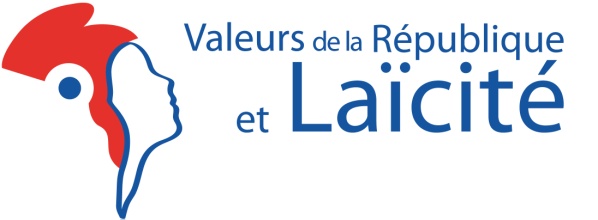 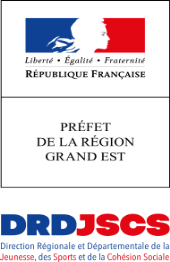 Direction Régionale et Départementale de la Jeunesse, des Sports et de la Cohésion Sociale Grand EstPlan de formation Valeurs de la République et laïcitéFiche de candidature formation de formateurs (niveau 2)18-19-20 novembre 2019Participera aux 3 déjeuners pris en charge            OUI  NONHébergement pris en charge                                 OUI  NONNom PrénomAdresse de la structureStructure de rattachementEmailFonctionTéléphoneDescription de votre(vos) expérience(s) exigée(s) en qualité de formateur (type de formation, cadre, public, durée, dates, thématiques,…)Projection mise en œuvre de formations de niveau 3A quelle échéance pensez-vous animer une formation 3 (courant  2019, date précise,..) ?Quels sont vos publics cibles ou prioritaires ?Avez-vous d’ors et déjà un binôme identifié (formateurs habilité ou mouvement associatif) ?